BLOQUE  1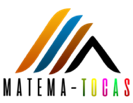 Nombre: Leticia Rojo Galiana   Fecha: 14/01/20 Curso: 19/20BLOQUE  2Nombre: Leticia Rojo Galiana   Fecha: 14/01/20 Curso: 19/20BLOQUE  3Nombre: Leticia Rojo Galiana   Fecha: 14/01/20 Curso: 19/20BLOQUE  4Nombre: Leticia Rojo Galiana   Fecha: 14/01/20 Curso: 19/20BLOQUE  5Nombre: Leticia Rojo Galiana   Fecha: 14/01/20 Curso: 19/20BLOQUE  6Nombre: Leticia Rojo Galiana   Fecha: 14/01/20 Curso: 19/207+3+8+25+5+9+17+5+4+3+6+59+5+3+5+7+15+5+4+1+67+3+1+3+91+9+3+4+7+11+8+2+5+3+55+67+58+93+93+8+5+6+45+1+5+7+57+5+3+86+9+3+453+3425+6126+4435+13+2217+23+15+134+26+13+315+23+7+1345+11+5+2545+3862+1953+3947+1412+38+8+1524+23+19+635+13+5+2944+26+9+1730+70+40+6050+50+20+8040+50+60+5010+30+90+7045+65+36+7454+56+91+1933+54+77+5665+36+45+7440+7090+3043+7295+3245+7536+9447+8456+85